July 24, 2019Dear TC3 Grantee Teams,Please find the attached site visit sample materials to use for your upcoming site visits. You may choose to customize any of these tools for your initial site visit. Or, you may use these tools as is for your first site visit, then customize based on learnings for your subsequent visits.We recommend printing one of these packets for each person who is participating in your site visit observations and debrief. If you would like CCI to print packets for your initial site visit that CCI staff will be attending, please let Alexis know and provide the number of packets you will need. Attached:Example Site Visit Agenda and Contact/Participant List (RUHS)Site Visit Observation ToolSample Debrief Agenda Process Flow Map WorksheetSample Observation Debrief Notes TemplateFor questions or support in tailoring these tools, please contact your coach, Denise Armstorff, and TC3 Program Manager, Alexis Wielunski.Kind regards,The TC3 Team at CCI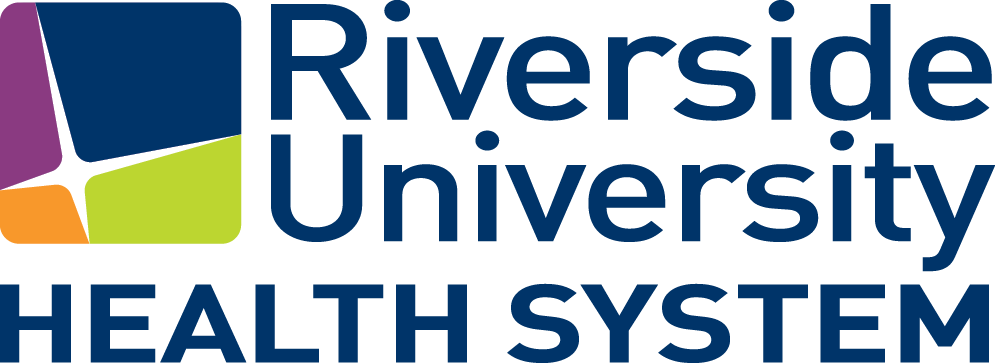 TC3 GEMBA AGENDAHealthy Hearts, Healthy HomeGEMBA Site information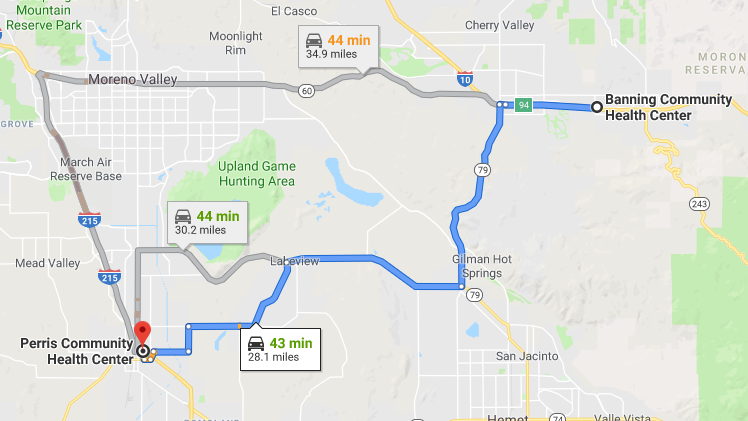 Banning Community Health Center3055 W. Ramsey, Banning, CA 92220951-849-6794Perris Community Health CenterDr. Robert Bruce Reid Health Center308 E. San Jacinto Ave., Perris, CA 92570
951-940-6700RUHS Contact/Participant ListSite Visit Observation ToolUse this template to capture your observations during the site visit. This can help you draw a high-level process flow map.Sample Debrief Agenda TC3 Grantee Site Visit Process Flow Map WorksheetTC3 Grantee Site VisitSite Visit Team Member(s):  _____________________________________________________________________	Date:  _____________________________________ Site/Unit Observed:  __________________________________________   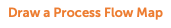 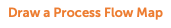 Sample Observation Debrief Notes TemplateTC3 Grantee Site Visit Site Visit Team Member(s):  _____________________________________________________________________	Date:  ______________________________________ Site/Unit Being Observed:  _______________________________________________   Process(s) Being Observed:______________________________________________TimeLocationActivityBanning Community Health CenterBanning Community Health CenterBanning Community Health Center7:30 AMNurse stationObserve morning huddle8:00 AMConference RoomGather to organize and review data collection materials and receive observation assignments8:30 AMVarious areasObservation of process and activities with care teams10:30 AMNurse stationWrap Up & Thank You11:00 AMTransition to Perris Community Health CenterPerris Community Health CenterPerris Community Health Center11:45 AMFront Conference Room (TBD)Regroup for lunchBanning DebriefPerris WelcomeGather to organize and review data collection materials and receive observation assignments1:30 PMNurse StationObservation of process and activities with care teams3:00 PMFront Conference Room (TBD)Gather to debrief learnings and discuss next stepsIn attendance?NameRoleContact informationEdward BachoPhysician In Charge – Banning, Associate Med DirectorKimberly BowkerDirector of OperationsKristin DelgadoSite Manager - PerrisBarbara GanchingcoPhysician in Charge – PerrisFang-Tzu HamadeSenior Clinical PharmacistShelly HannahSite Manager - PerrisMahbuba KhanAssociate Med Director – EastPeter LeeAssociate Med Director – WestGeoffrey LeungMedical DirectorSherry MarstonNurse Coordinator – Perris and BanningJonelle MorrisExecutive Director – Ambulatory CareKirsten O’DellNurse Coordinator - PRIMEDiep TranAdministrative Services OfficerShunling Tsang Associate Med Director - QualityStart Time/End TimeStep NameRole ResponsibleObservations (happy moments for patients/staff, pain points, confusion, delay, missing inventory, process failure, etc.)Agenda ItemNotesSuggested TimeSupplies NeededFor each process observed, create high-level process flow map(s) of what you sawIf different people shadowed different processes, break into small groups to create different process flow mapsYou can use your observation log to helpTake pictures & make sure you document the process flow map(s)15 minutesProcess Flow Map Worksheet Stickies & SharpiesCamera Collectively fill out the TC3 Site Visit Observation Debrief NotesFor each process step/focus area, discuss your assumptions and observations, and identify potential areas of opportunity.Depending on the size of the group, you could break into smaller groups, complete different sections, and then come back together to discuss. If you use this approach, it may be helpful for each group to take notes into a google doc or other collaborative tool.60 minutesTC3 Site Visit Observation Debrief Notes TemplateComputer for note takingDebrief and Next StepsWhich site(s) are we visiting next?What did we learn today that will help inform our future site visits?Consider what worked well today and what didn’t. What do we want to adopt/adapt/abandon for future site visits? Consider doing a silent brainstorm on stickies then sharing what you wrote with each other. 15 minutesComputer for note takingStickies & SharpiesProcess ObservedWho Was Involved, and What Was Their Role?Tools & Technology UsedProcess Step/ Focus AreaAssumptionsWhat questions do I have regarding the current state process?What do I want to learn about?What am I looking for?ObservationsWhat is being doneWho is doing it?When are they doing it?How are they doing it?What is the patient-family experience like?OpportunitiesWhat ideas for improvement did you note?What might be done differently to improve the process?Does physical environment contribute to efficiency of task(s) (e.g., do staff have to move from place-to-place to gather materials/equipment, usher patients, use EHR)Are there delays or wait-times?  How might delays/wait-times be used to add patient value?Are there tasks/activities that seem unnecessary (busy work or overwork)?Were “breaks” or “gaps” in the process observed?Was there evidence of a work-around or short-cut?  If so, is there evidence as to why/how the need arose to use the short-cut or work-around?Registration/Pre-visitAre patients who already have diagnosis of hypertension identified prior to the visit?Is there communication between registration rep./MA (warm hand-off)?Are any visit preparation materials provided to patient (e.g., agenda/goal setting, information to support self-management)?MA conducting intake/roomingAt what point in the visit is BP measured?Where in the clinic is the patient’s BP measured?What technique is used to take BP?What actions does the MA take when the BP measure results are abnormal?Is any hypertension education provided by the MA to the patient?Is there a warm hand-off from MA to provider regarding abnormal BP reading?During the VisitIs there any discussion regarding patient self-management support?Is patient given an opportunity to discuss his/her agenda and/or goals?Does the patient seem to be clear on information and/or instruction(s) provided?  Do staff/providers solicit demonstration of patient’s understanding of shared information/instructions?At what point in the visit are medications reconciled and who discusses this with the patient?Who manages refill requests?Hypertension plans for post-visitAre follow-up instructions provided and communicated to the patient?  If so, what are the instructions, who communicates them, and how are they communicated?Is there evidence of processes that will support patient self-management/adherence (e.g., motivational interviewing, f/up phone calls, case management)?Reference Tools/HelpsDo the clinic staff/providers demonstrate use of any BP reference tools regarding protocols or workflows during the visit?Does the EHR provide shortcut/smart phrases for clinicians/staff use to record BP?  Are they using them?Team-based CareIs there evidence of team-based care (e.g., co-location of staff/providers, huddles, pre-visit planning)?Is there evidence that hypertension control is a practice priority?Do the staff demonstrate understanding and focus on patient-family engagement?Use of Data/Information SystemsHow are data and information systems supporting documentation of BP?  How is data used/recorded?Are there alerts, alarms, or other signals?